ПриложенияТеория задач в схемахПриложение 1Классификация задач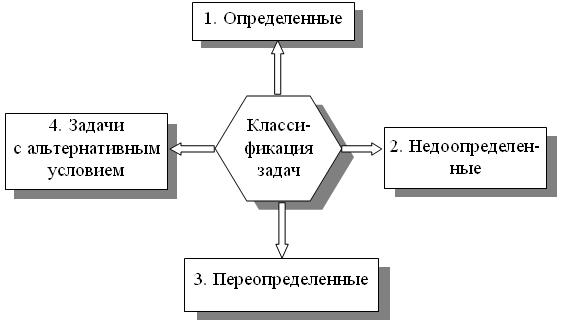 Приложение 2Классификация 
способов решения задач, их группы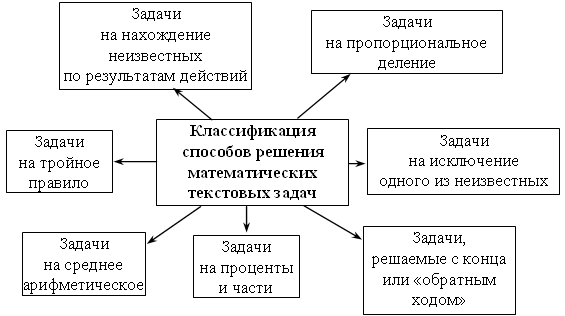 Приложение 3Виды задач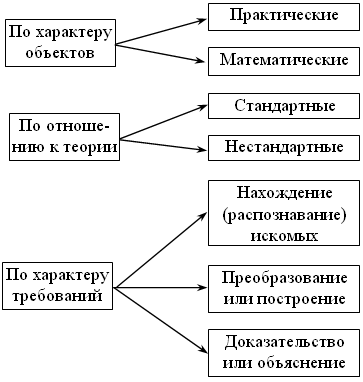 Приложение 4Методы решения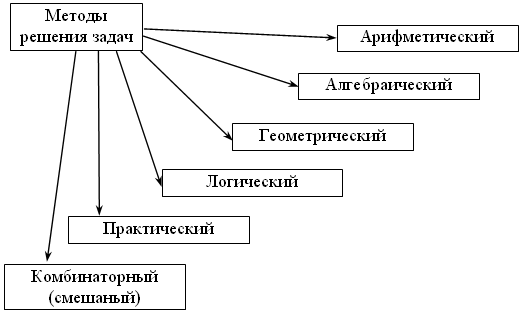 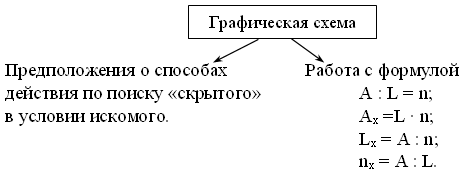 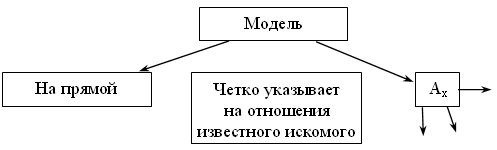 1. Знаковая.2. Знаково-буквенная.3. Буквенная (формула).4. Числовая.         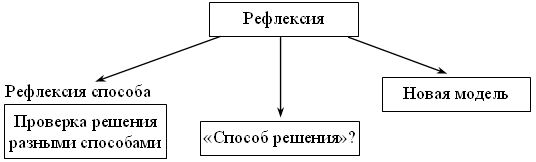 Решение обратной задачи.Проверка результатов вычисления.Подошел ли «ключ»?Та ли дверь?1-й способ решения.2-й способ решения.3-й способ решения.И т. д.– Как вычисление
более изящным способом решения.– Как способ проверки предложенных способов решения.